Perrysburg Junior High SchoolAnnouncements August 17, 2023Welcome Back!  

IMPORTANT DATESAugust 22 Picture DayAugust 24 Open House (Information Coming)Final FormsJust a reminder to please register all returning students using FinalForms at your earliest convenience to avoid potentially missing important updates from the school district. Please review and/or update your information to ensure accuracy and sign annual back to school consent forms for the 2023/2024 school year. Changes in custody or residency will require supporting documentation to be uploaded in FinalForms or emailed to a school secretary. FinalForms may be accessed through the Parents tab on the school district website. If you believe you already completed the documents, please note that a Free/Reduced lunch form was added to the system that requires your signature.For parents and guardians of students in grades 7-12, your student will need to sign forms as well. Please check that there is a student email under your student’s name. If there is not one, you may add your student’s school email by clicking on your student's name. You will be taken to an edit screen where you may add your student’s school email address. Please be sure to click "Update Student" and then go back to the “My Students” page and click the blue button that says "Unsigned forms (click to notify student)". Your student should receive a notification through their school email regarding signing their required forms.
Picture DayPicture day will be held next Tuesday, August 22.  ALL students will be photographed for a student ID.  Purchasing pictures is optional.  Forms can be picked up in either office and are attached.  Order forms need to be turned in to the photographer on picture day.  Please DO NOT drop off in the offices.  PictureDayForm.pdf 
School FeesStudent fees will be assessed the first week of September.  ClinicAttention all 7th grade and all new student parents/ guardians.If everyone could please send in your students immunization recordASAP it would be greatly appreciated.Can email to kmeredith@perrysburgschools.net or fax to 419-872-8811.If you have any questions please contact Kelly Meredith at 419-874-9193 x4011.Athletics PassesBeginning this year, all Adult Passes ($50.00) and Family Passes ($100.00) must be purchased through Hometown Ticketing.  Please visit our website at:https://www.perrysburgschools.net/AthleticDepartment_PJH.aspxClick on “Purchase Tickets Here”.  Click on “View By School” and choose Perrysburg Junior High to find the passes.  Student passes are still purchased for $20.00 cash or check to the Main Office.  Please fill out the attached form for student passes.   Athletic Pass.pdf Tickets to JH Home Athletic Events:Beginning this year, tickets are purchased through Hometown Ticketing.  Please visit our website at:  https://www.perrysburgschools.net/AthleticDepartment_PJH.aspxClick on “Purchase Tickets Here".  Click on “View By School” and choose Perrysburg Junior High to find tickets.  Tickets will be available 5 days before the game.  All tickets (adults, students and senior citizens) are $5.00.JHPOThe Spirit Store is up and running until 8/25.  https://pbjrhighspiritwear.orderpromos.com/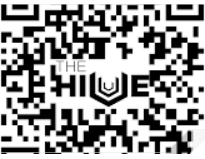 Go Jackets—-------------------------------------------------------------------------------------------------OTHER IMPORTANT INFORMATION:Need to pick your student up early? You will need to come to the office to sign your student out if they are leaving early. To notify us of the appointment, you have 2 options:send a note with your student to give to the Student Services Office before school begins in the morning ORUse the SafeArrival System in one of these ways (See Directions Below)An early dismissal pass will be issued which will allow the student to leave class at the designated time. The student will be waiting in the vestibule in the main office for your arrival.  A doctor's note should be obtained for the absence to be considered exempt. A parent/guardian must come in the building to sign the student out. If the student is returning from the appointment, they do not need to be accompanied.Dropping your student off late?  If you have notified the school of your student's absence or if your student has a note, you do not need to come into the office.  Please send your student to the Main Office to get an Admit Slip.  Student Absence Reporting System: SafeArrival for all grades, preschool through 12.With SafeArrival, you are asked to report your child’s absence in advance using any of these three methods:1. App - Using your mobile device, download and install the SchoolMessenger app from the Apple App Store or the Google Play Store (or from the links at go.schoolmessenger.com). 2. Website - Use the SafeArrival website, go.schoolmessenger.com 3. Call - Call the toll-free number (844) 393-6016These options are available 24 hours/day, 7 days a week.Please enter 844-393-6016 into your phone address book as Perrysburg Schools Attendance Line right away, so if you receive a call it will not be seen as a potential spam call.Please note: Personal Convenience/Pre-Planned Absences are still handled through your school office and cannot be entered by parents/guardians in SafeArrival. Please start by using this form: https://files.neola.com/perrysburg-oh/search/forms/fm5200F1.pdf. Safer Ohio School Tip Line - 844-723-3764This is a free service that accepts calls and texts 24/7 and allows anyone to anonymously share information with school officials and law enforcement about threats to safety.Crisis Text Line - text “4hope” to 741 741People of all ages may reach out by text 24/7 to communicate with someone trained to listen and respond in a method that is free, private, secure and confidential. Data usage while texting Crisis Text Line is free and the number will not appear on a phone bill with the mobile service carrier.                  